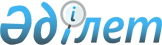 О внесении изменений и дополнений в некоторые постановления Правления Национального Банка Республики Казахстан по вопросам представления финансовой отчетности финансовыми организациями на электронных носителях
					
			Утративший силу
			
			
		
					Постановление Правления Национального Банка Республики Казахстан от 19 марта 2007 года № 27. Зарегистрировано в Министерстве юстиции Республики Казахстан 30 апреля 2007 года № 4640. Утратило силу постановлением Правления Национального Банка Республики Казахстан от 1 ноября 2010 № 88

      Сноска. Утратило силу постановлением Правления Национального Банка РК от 01.11.2010 № 88 (вводится в действие с 01.07.2011).

 

      В целях совершенствования нормативных правовых актов, регулирующих порядок представления финансовой отчетности финансовыми организациями в уполномоченный орган по регулированию и надзору финансового рынка и финансовых организаций Правление Национального Банка Республики Казахстан ПОСТАНОВЛЯЕТ : 

      1. Внести изменения и дополнения в некоторые постановления Правления Национального Банка Республики Казахстан по вопросам представления финансовой отчетности финансовыми организациями на электронных носителях согласно приложению к настоящему постановлению. 

      2. Настоящее постановление вводится в действие c 1 июля 2007 года. 

      3. Департаменту бухгалтерского учета (Шалгимбаева Н.Т.): 

      1) совместно с Юридическим департаментом (Шарипов С.Б.) принять меры к государственной регистрации в Министерстве юстиции Республики Казахстан настоящего постановления; 

      2) в десятидневный срок со дня государственной регистрации в Министерстве юстиции Республики Казахстан настоящего постановления довести его до сведения заинтересованных подразделений, территориальных филиалов Национального Банка Республики Казахстан, Агентства Республики Казахстан по регулированию и надзору финансового рынка и финансовых организаций, накопительных пенсионных фондов и организаций, осуществляющих инвестиционное управление пенсионными активами. 

      4. Территориальным филиалам Национального Банка Республики Казахстан в пятидневный срок со дня получения настоящего постановления довести его до сведения управляющих инвестиционным портфелем, организаций, осуществляющих деятельность по ведению системы реестров держателей ценных бумаг на рынке ценных бумаг и организаций, осуществляющих брокерско-дилерскую деятельность на рынке ценных бумаг. 

      5. Контроль над исполнением настоящего постановления возложить на заместителя Председателя Национального Банка Республики Казахстан Айманбетову Г.З.       Председатель 

   Национального Банка     "СОГЛАСОВАНО" 

    Председатель Агентства Республики 

    Казахстан по регулированию и надзору 

    финансового рынка и финансовых организаций 

    30 марта 2007 года 

Приложение                

к постановлению Правления 

Национального Банка       

Республики Казахстан      

от 19 марта 2007 года N 27 Перечень постановлений Правления Национального Банка 

Республики Казахстан, в которые вносятся изменения и дополнения       1. Утратил силу постановлением Правления Национального Банка РК от 25.05.2009 N 49 (порядок введения в действие см. п. 2 ). 

      2. Утратил силу постановлением Правления Национального Банка РК от 25.05.2009 N 49 (порядок введения в действие см. п. 2 ). 

      3. Утратил силу постановлением Правления Национального Банка РК от 25.05.2009 N 49 (порядок введения в действие см. п. 2 ). 

      4. В постановление Правления Национального Банка Республики Казахстан от 15 декабря 2004 года N 175 "Об утверждении Инструкции о перечне, формах и сроках представления ежемесячной финансовой отчетности накопительными пенсионными фондами" (зарегистрированное в Реестре государственной регистрации нормативных правовых актов под N 3384, с дополнениями и изменениями, внесенными постановлением Правления Национального Банка Республики Казахстан от 18 февраля 2006 года N 9 "О внесении дополнений и изменений в постановления Правления Национального Банка Республики Казахстан от 15 декабря 2004 года N 174 "О порядке, формах и сроках представления годовой финансовой отчетности накопительными фондами" и от 15 декабря 2004 года N 175 "Об утверждении Инструкции о перечне, формах и сроках представления ежемесячной финансовой отчетности накопительными пенсионными фондами", зарегистрированным в Реестре государственной регистрации нормативных правовых актов под N 4128) внести следующие изменения и дополнения: 

      в Инструкции о перечне, формах и сроках представления ежемесячной финансовой отчетности накопительными пенсионными фондами, утвержденной указанным постановлением: 

      пункты 6 и 7 исключить; 

      пункт 8 изложить в следующей редакции: 

      "8. Пенсионные фонды представляют финансовую отчетность в уполномоченный орган на электронном носителе, с использованием транспортной системы гарантированной доставки информации с криптографическими средствами защиты, обеспечивающей конфиденциальность и некорректируемость представляемых данных."; 

      пункт 9 исключить; 

      дополнить пунктами 9-1 и 9-2 следующего содержания: 

      "9-1. Финансовая отчетность на бумажном носителе, составляемая ежемесячно, подписывается первым руководителем или лицом, его замещающим, и главным бухгалтером, заверяется печатью и хранится в пенсионном фонде. По требованию уполномоченного органа пенсионный фонд не позднее двух рабочих дней со дня получения письменного запроса представляет финансовую отчетность на бумажном носителе, которая не должна содержать исправлений и подчисток. 

      9-2. Финансовая отчетность, представленная на электронном носителе, должна соответствовать финансовой отчетности на бумажном носителе. Идентичность данных, представляемых на электронном носителе, данным на бумажном носителе, обеспечивается первым руководителем пенсионного фонда или лицом, его замещающим."; 

      пункт 10 исключить; 

      пункт 11 изложить в следующей редакции: 

      "11. При обнаружении неточностей или ошибок в финансовой отчетности, представленной пенсионным фондом, уполномоченный орган уведомляет об этом пенсионный фонд. Пенсионный фонд не позднее одного рабочего дня со дня получения уведомления представляет доработанную с учетом замечаний финансовую отчетность на электронном носителе."; 

      пункт 12 исключить. 

      5. Утратил силу постановлением Правления Национального Банка РК от 25.05.2009 N 49 (порядок введения в действие см. п. 2 ). 
					© 2012. РГП на ПХВ «Институт законодательства и правовой информации Республики Казахстан» Министерства юстиции Республики Казахстан
				